Про оголошення 2017 року Роком Японії в УкраїніЗ метою активізації двостороннього співробітництва, зміцнення зв'язків між Україною та Японією, а також на виконання домовленостей, досягнутих за результатами офіційного візиту Президента України до Японії, постановляю:1. Оголосити 2017 рік Роком Японії в Україні.2. Кабінету Міністрів України:1) утворити Організаційний комітет з підготовки та проведення Року Японії в Україні (далі - Організаційний комітет);2) розробити на основі пропозицій Організаційного комітету, затвердити і забезпечити виконання плану заходів з проведення Року Японії в Україні, передбачивши, зокрема:проведення офіційної церемонії відкриття Року Японії в Україні;організацію і проведення в містах України днів японської культури, мистецтва та кіно, спільних виставок фотохудожників з України та Японії;запрошення відомих японських підприємців та вчених для проведення майстер-класів;проведення тематичних конференцій, презентацій щодо розвитку інвестиційного співробітництва між Україною та Японією;проведення за участю Національного інституту стратегічних досліджень міжнародних наукових конференцій з метою обговорення актуальних проблем сучасності;проведення у загальноосвітніх та вищих навчальних закладах тематичних заходів, зокрема конференцій, семінарів, круглих столів;сприяння розвитку взаємного обміну учнями, студентами між навчальним закладами України та Японії;започаткування діяльності літніх таборів для вивчення японської мови та культури;переклад на українську мову і видання книг з історії та культури Японії;проведення спортивних змагань, зокрема зі східних бойових мистецтв;організацію висадження сакур у містах України.3. Кабінету Міністрів України щокварталу інформувати Президента України про хід проведення Року Японії в Україні.4. Державному комітету телебачення і радіомовлення України сприяти висвітленню у державних засобах масової інформації заходів з проведення Року Японії в Україні.5. Цей Указ набирає чинності з дня його опублікування.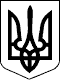 Указ 
Президента УкраїниПрезидент УкраїниП.ПОРОШЕНКОм. Київ 
11 січня 2017 року 
№ 1/2017